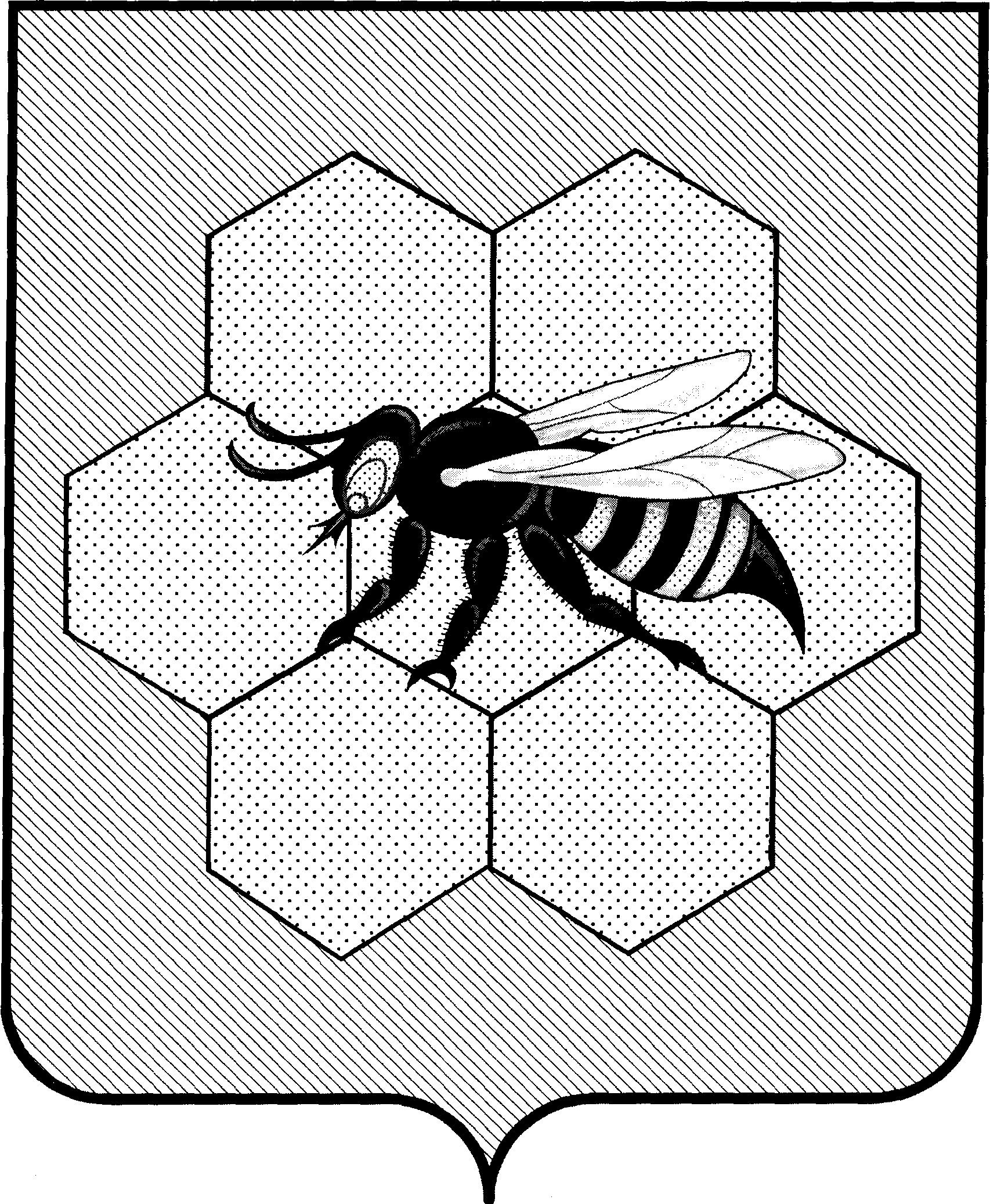 администрациясельского поселенияПестравкамуниципального районаПестравский           Самарской области,446160, с. Пестравка, ул.50 лет Октября, 40Телефон: 2-13-44, 2-19-44, 2-11-97                           sppestravka@yandex.ru    ПОстановление           от_08.11.2023г № 148В соответствии со ст. 7 Положения «О бюджетном устройстве и бюджетном процессе в сельском поселении Пестравка муниципального района Пестравский Самарской области», утвержденного решением Собрания представителей сельского поселения Пестравка муниципального района Пестравский Самарской области от 29.05.2015г. № 18, Порядком разработки среднесрочного финансового плана сельского поселения Пестравка муниципального района Пестравский Самарской области, утвержденного постановлением Администрации сельского поселения Пестравка муниципального района Пестравский Самарской области от 03.03.2020г. №32, в целях подготовки проекта бюджета сельского поселения Пестравка муниципального района Пестравский на 2024 год,ПОСТАНОВЛЯЕТ:       1.   Утвердить среднесрочный финансовый план сельского поселения Пестравка муниципального района Пестравский Самарской области на 2024 год и плановый период 2025 и 2026 года, согласно приложению.2. Опубликовать настоящее решение в бюллетене «Официальный вестник сельского поселения Пестравка».      3. Настоящее постановление вступает в силу с момента его официального опубликования. Глава администрации сельского  поселения Пестравка муниципального района Пестравский Самарской области                                С.С. ПЛЕВАНЮКПояснительная запискак среднесрочному финансовому плану сельского поселения Пестравка муниципального района Пестравский Самарской области на 2023 год и на плановый период 2024 -2025 годыСреднесрочный финансовый план сельского поселения Пестравка муниципального района Пестравский Самарской области на 2024 год и на                                   плановый период 2025 -2026 годы разработан в соответствии со статьей 174 Бюджетного кодекса Российской Федерации в целях реализации бюджетной политики, в целях создания условий для безусловного исполнения действующих бюджетных обязательств, обеспечения предсказуемости и преемственности бюджетной, налоговой и долговой политики.Бюджетная политика сельского поселения Пестравка в 2024-2026 годах будет направлена на:- сохранение и развитие налогового потенциала на территории сельского поселения;- обеспечение сбалансированности и устойчивости бюджетной системы поселения; - повышение эффективности функционирования бюджетного сектора экономики в целях обеспечения потребностей граждан в качественных и доступных муниципальных услугах;- проведение политики сдерживания роста бюджетных расходов при безусловном исполнении действующих расходных обязательств;- повышение эффективности расходования бюджетных средств, сокращение неэффективных расходов;- укрепление системы финансового контроля, повышение его роли в управлении бюджетным процессом, - реализация принципов открытости и прозрачности управления муниципальными финансами.Основной задачей в сфере бюджетной политики является продолжение проведения эффективной бюджетной политики, направленной на обеспечение сбалансированности бюджета сельского поселения Пестравка и проведение взвешенной долговой политики. В отношении расходов политика сельского поселения Пестравка на 2024 – 2026 годы будет направлена в основном на сохранение преемственности определенных ранее приоритетов и их достижение и скорректирована с учетом текущей  экономической ситуации и необходимостью реализации первоочередных задач социальной сферы, поставленных  в Послание Президента Российской Федерации Федеральному собранию Российской Федерации от 20 февраля 2019г, положений Указа Президента РФ от 7 мая 2018 года № 204 «О национальных целях и стратегических задачах развития РФ на период до 2024 года»ДОХОДЫПри формировании объема налоговых и неналоговых доходов бюджета сельского поселения Пестравка учитывались положения Основных направлений налоговой политики и Основных направлений бюджетной политики на 2024 год и на плановый период 2025 и 2026 годов.Формирование доходной базы осуществлялось исходя из действующего налогового и бюджетного законодательства, ожидаемых поступлений собственных доходов, а также с учетом проектируемых изменений бюджета поселения на очередной финансовый год.  Прогнозируемые объемы доходов бюджета сельского поселения Пестравка на 2024-2026 годы определены исходя из ожидаемой оценки по поступлению налоговых и других обязательных платежей в бюджет сельского поселения Пестравка в 2023 году,  с учетом основных принципов взаимоотношений между областным  бюджетом и  бюджетом муниципального района Пестравский, основных направлений налоговой политики на 2024 г. и на плановый период 2025-2026 гг., основных показателей прогноза социально-экономического развития сельского поселения Пестравка в 2024-2026 годах. В 2024 - 2026 годах предполагается незначительное изменение объема налоговых и неналоговых доходов.РАСХОДЫПри формировании расходной части в приоритетном порядке бюджетные
ассигнования в полном объеме предусмотрены по программным направлениям деятельности, оплату коммунальных платежей. Не в полном объеме предусмотрены расходы на заработную плату, начисление налогов, оплату межбюджетных трансфертов в бюджет муниципального района Пестравский за исполнение отдельных полномочий, согласно заключенным соглашениям.       Бюджетные ассигнования на исполнение расходных обязательств по вопросам местного значения сельского поселения в соответствии с ФЗ №131-ФЗ от 06.10.2003г. «Об общих принципах организации местного самоуправления в Российской Федерации» будут распределяться на основании действующих нормативных актов и фактически подтвержденных и обоснованных расходов.         Верхний предел муниципального внутреннего долга предусматривается в следующих размерах:на 01.01.2024 г. – 0 тыс.руб.;	на 01.01.2025г. – 0 тыс.руб.;на 01.01.2026 г. – 0 тыс.рублей.На 2024 год и на плановый период 2025-2026 года дефицит бюджета сельского поселения Пестравка не предусмотрен. 
Показатели среднесрочного финансового плана соответствуют прогнозам и могут быть изменены при разработке среднесрочного финансового плана на очередной финансовый год.«Об утверждении среднесрочного финансового плана сельского поселения Пестравка муниципального района Пестравский Самарской области на 2024 год и на плановый период 2025 и 2026 года»